Math 3/3HUnit 2 ReviewNo work=No pointsDescribe the end behavior of the polynomial function by finding  and .Make a table that shows the zeros of the polynomial function, their multiplicities and whether or not they cross or touch the x-axis.  Make sure the table is complete.Use a graphing calculator to approximate the real zeros of the function defined by f(x).  If necessary, round your answers to the nearest hundredth.Graph the function without the calculator.  (Use a table to show your work.)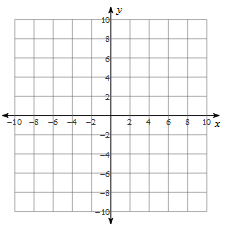 Factor to find the zeros of the function.Find a cubic function in standard form with given zeros. (#15 Honors only).Find the remainder.Determine whether the second polynomial is a factor of the first.Divide using long division. The area of a rectangle can be modeled y the function.  If the width can be modeled by  , what function can be used to model the length?Write a polynomial function of minimum degree.  (#23 and 24 Honors only).Factor the function over the complex numbers.